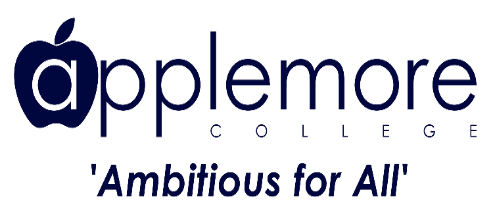 Equality and DiversityStatement of commitment and beliefApplemore College is fully committed to equality and diversity. The College actively seeks to monitor, advance and encourage the active participation of all individuals and groups. It fully meets its commitments to equality and diversity legislation and strives to uphold the spirit as well as the letter of the law, celebrating the enrichment brought to the workforce and student population by differences in individuals and groups.We aim to:Positively celebrate and advance diversity and equal opportunities for all our students, staff and Governors and promote fundamental British values.Provide an environment where everyone is treated equally and as individuals regardless of colour, race, nationality, ethnic or national origin, religion or belief, political belief, social or economic class, marital or parental status, gender, sexual orientation, age, disability or any other perceived difference.Inspire staff and students to help create an environment where everyone feels welcome and confident that they will be treated fairly, that they will be valued as an individual and that their views and opinions will be encouraged.Within the framework of existing legislation, wherever practicable, achieve and maintain a student, staff and Governing body that reflect the diversity of the local community in which it operates.